На основу члана 28. Правилника о завршном и дипломском раду,Филолошко-уметнички факултет Универзитета у Крагујевцуоглашава одбрану мастер радаПревођење шпанских колоквијалних фразема на српски језик из области Шпански језик и линвистикакандидаткиње Марине Ристовић, број индекса: 17М081.Комисију чине: доц. др Горана Зечевић Крнета, председник Комисиједоц. др Анета Тривић, члан Комисије, менторОдбрана се одржава 24. септембра 2018. године, са почетком у 09.30h, у згради Факултета инжењерских наука.У Крагујевцу, 18. септембра 2018. године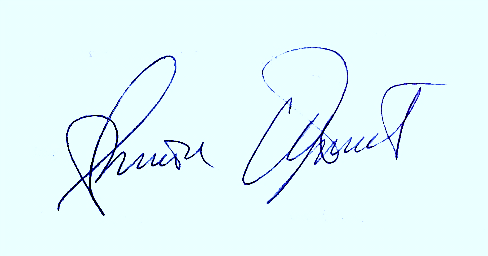                                                                                               доц. др Aнета Тривић